Протоколрассмотрения заявок на участие в открытом аукционепо продаже земельных участкови признания аукциона не состоявшимся по лотам № 1, № 2г. Севск                                                                                                                                     01.10.2020 г. 1. Организатор аукциона по продаже  земельных участков, государственная собственность на которые не разграничена: Администрация Севского муниципального района в  лице комитета по управлению  муниципальным имуществом.Местонахождение и почтовый адрес продавца: 242440. Брянская область, г. Севск, ул. Розы Люксембург, 50.Контактный телефон: 8 (48356) 9-75-51/ факс 9-14-33.2. Ответственный за проведение аукциона: комитет по управлению муниципальным имуществом администрации Севского муниципального района.3. На заседании аукционной комиссии о признании претендентов участниками аукциона присутствуют 4 члена комиссии: Председатель комиссии: Большунов Михаил Владимирович – заместитель главы администрации Севского муниципального района;Секретарь комиссии: Реброва  Ольга Юрьевна – старший инспектор комитета по управлению муниципальным имуществомЧлены комиссии:Гармаш Татьяна Васильевна - начальник отдела муниципальной службы, юридической и кадровой работы администрации Севского муниципального района;Екимов Александр Михайлович – начальник отдела архитектуры и строительства.4. Информационное сообщение о проведении аукциона открытого по составу участников и форме подаче предложений по цене было опубликовано в информационном бюллетене по официальному опубликованию (обнародованию) правовых актов администрации Севского муниципального района Брянской области  от 03.09.2020 г. № 482 и размещено на официальном интернет-сайте Российской Федерации www.torgi.gov.ru., и сайте администрации Севского муниципального района.5. Наименование и характеристика, выставленных  на аукцион земельных участков, государственная собственность на которые не разграничена:6. Процедура рассмотрения заявок на участие в аукционе проводилась аукционной комиссией в период с 10 часов 00 минут до 10 часов 30 минут 01.10.2020 года по адресу: Брянская область, Севский район, г. Севск, ул. Розы Люксембург, 50, кабинет председателя аукционной комиссии.7. До окончания, указанного в информационном сообщении о проведении аукциона по продаже права на заключение договоров аренды земельных участков срока подачи заявок на участие в аукционе - до 16 час. 00 мин. 30.09.2020 г. – поступили заявки на бумажных носителях от следующих претендентов:8. Поступление заявок зафиксировано в журнале регистрации заявок на участие в аукционе. 9. До окончания указанного в извещении о проведении аукциона срока, заявки на участие в аукционе не отзывались. 10 Претендентов, которым было отказано в допуске к участию в аукционе, нет.11. Аукционная комиссия, рассмотрев поданные заявки на участие в аукционе, приняла решение:11.1.Заявки, подданные по лотам №1, №2, №3, соответствуют  требованиям, установленным в документации об аукционе.11.2. Аукцион по продаже земельных участков, государственная собственность на которые не разграничена, по лотам  №1, №2 (подано по одной заявке по каждому лоту) в соответствии с пунктом 14 статьи 39.12 Земельного кодекса РФ признать не состоявшимся.11.3. Допустить к участию в аукционе по лоту № 3: - физическое лицо – Малюк Сергея Васильевича;- физическое лицо – Кузину Анну Юрьевну.Голосовали «за» - единогласно.12. Комитету по управлению муниципальным имуществом в соответствии с п.14 ст. 39.12 Земельного кодекса РФ заключить договора купли-продажи земельных участков с единственными заявителями:- по лоту № 1 – с КФХ «Платон» по начальной цене предмета аукциона 812067 (восемьсот двенадцать тысяч шестьдесят семь) рублей 30 копеек;- по лоту № 2 -  с Сафоновым Андреем Николаевичем по начальной цене предмета аукциона 35000 (тридцать пять тысяч) рублей 00 копеек;13. Настоящий протокол рассмотрения заявок на участие в открытом аукционе по продаже земельных участков и признания аукциона не состоявшимся по лотам №1, №2 от подлежит размещению на официальном Интернет-сайте Российской Федерации www.torgi. gov. ru. , сайте администрации Севского муниципального района. 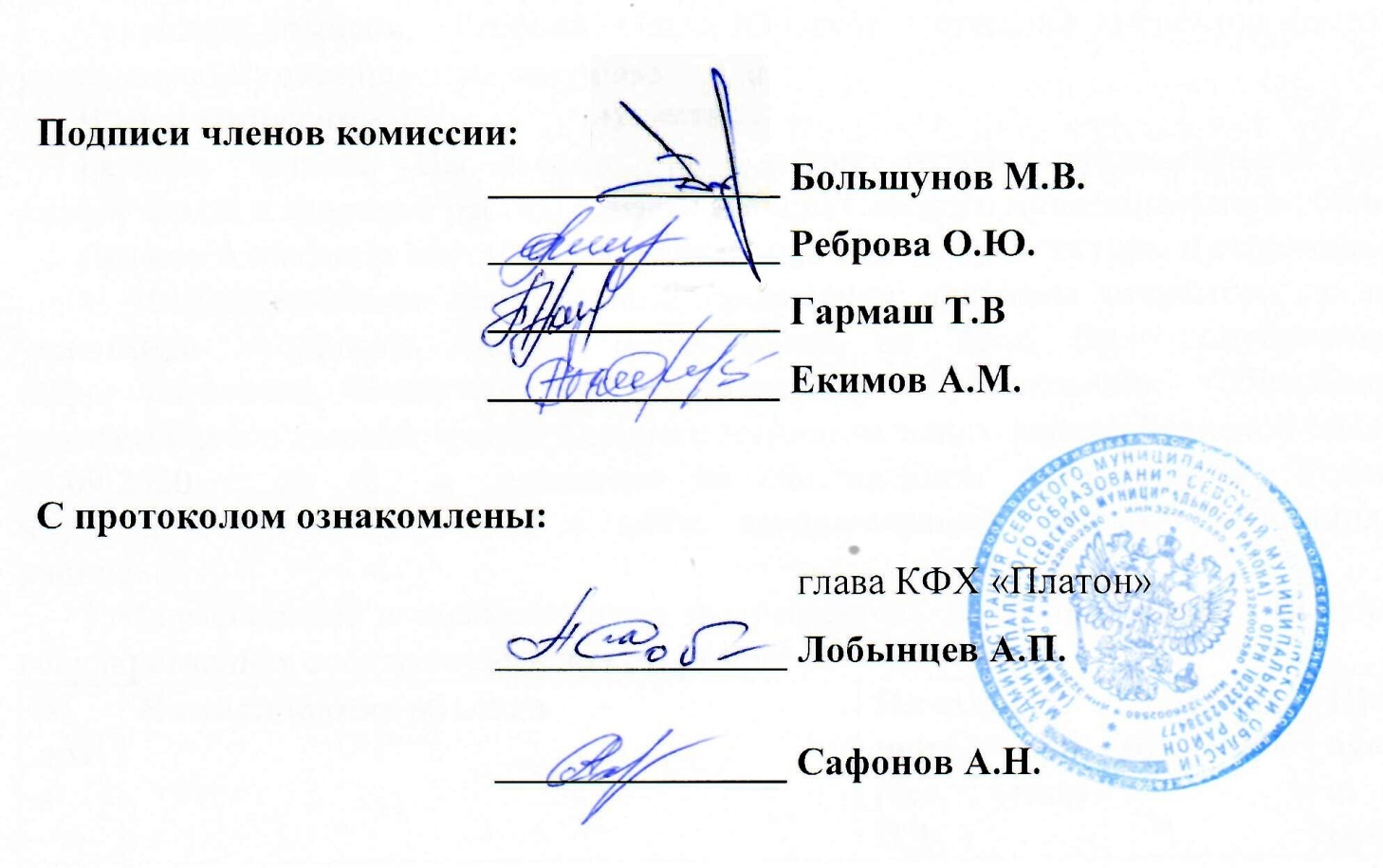 №лотаНаименование объектаНачальная цена, руб. (без учета НДС)Задаток,руб., 20%Шаг аукциона, руб.,3%Лот №1Земельный участок площадью 335565 м2,  расположенный по адресу: РФ, Брянская область, Севский муниципальный район, Косицкое сельское поселение, в 2300 метрах с юго-западной стороны с. Поздняшовка.Категория земель - земли сельскохозяйственного назначения.Разрешенное использование: сельскохозяйственные угодья (пашни, сенокосы, луга, пастбища, сады, огороды).Кадастровый номер участка 32:22:0220102:257.Ограничений прав на земельный участок нет.812067,3162413,4624362,02Лот №2Земельный участок площадью 30 м2,  расположенный по адресу: Российская Федерация, Брянская область, Севский муниципальный район, Севское городское поселение, п. Заречный, ул. Рабочая.Категория земель - земли населенных пунктов.Разрешенное использование: объекты гаражного назначения.Кадастровый номер участка 32:22:0030601:680.Ограничений прав на земельный участок нет.35000,07000,01050,0Лот №3Земельный участок площадью 1454 м2,  расположенный по адресу: Российская Федерация, Брянская область, Севский муниципальный район, Севское городское поселение, г. Севск, ул. 3 Интернационала, уч. 22А.Категория земель - земли населенных пунктов.Разрешенное использование: деловое управление.Кадастровый номер участка 32:22:0390223:79.Ограничений прав на земельный участок нет.1 178000,0235600,035340,0№ лота Наименование (для юрид. лица), Ф.И.О. ( для физ. лица)претендентаМесто нахождения (для юрид. лица)место жительства(для физ. лица)Реквизиты (для юрид. лица)паспортные данные(для физ. лица)Регистрационный. номер, дата и время поступления заявки1КФХ «Платон»Брянская область, Севский район, с. ЛемешовкаИНН 3226000375,КПП 324501001,ОГРН 1023202336992,зарегистрированное 13.11.2002г. МИ МНС № 7 по Брянской области01-19-4233,25.09.2020 года,15 часов 30 минут2Сафонов Андрей НиколаевичБрянская область, Севский район, пос. Заречный, ул. Профсоюзная, д. 2, кв. 17Паспорт серия 15 06 № 552228 выдан ОВД Выгоничского района в Брянской обл. 14.03.2007 г.01-19-3941, 09.09.2020 года, 10 часов 30 минут3Малюк Сергей Васильевичг. Брянск, ул. Горбатова, д. 29, кв. 117Паспорт серия  15 06 № 610618выдан отделом УФМС России по Брянской области в Советском районе гор. Брянска 13.07.2007 г.01-19-4078,16.09.2020 года,15 часов 20 минут3Кузина Анна Юрьевнаг. Брянск, б-р Гагарина, д. 30, кв. 24Паспорт серия  15 14№ 143770выдан отделом УФМС России по Брянской области в Советском районе гор. Брянска 15.07.2014 г.01-19-4079,16.09.2020 года,15 часов 30 минут